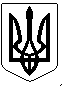 УКРАЇНАПОГРЕБИЩЕНСЬКИЙ МІСЬКИЙ ГОЛОВАВІННИЦЬКОГО РАЙОНУ  ВІННИЦЬКОЇ ОБЛАСТІ	РОЗПОРЯДЖЕННЯ27 жовтня 2022 року                      м. Погребище                          № 107Про скликання позачергового засідання виконавчого комітетуПогребищенської міської радиКеруючись статтею 53, частиною 8 статті 59 Закону України «Про місцеве самоврядування в Україні», пунктом  2.3 Положення про виконавчий комітет Погребищенської міської ради, затвердженого рішенням 8 сесії  Погребищенської міської ради  8 скликання  від 08 квітня 2021 року № 5-8-8/446,  ЗОБОВ’ЯЗУЮ: 1.Скликати  позачергове засідання  виконавчого  комітету Погребищенської  міської ради 01 листопада  2022  року о 10.00 годині  в приміщенні  Погребищенської міської ради за адресою:  м. Погребище,             вул. Б. Хмельницького, 110 (велика зала для засідань).2. Внести на розгляд  виконавчого комітету Погребищенської міської ради  питання згідно з переліком, що додається.3. Контроль за виконанням цього розпорядження покласти на керуючого справами (секретаря) виконавчого комітету Погребищенської міської ради Фроєско Л.М.Погребищенський міський голова                            Сергій ВОЛИНСЬКИЙ                                                                                       Додаток                                                                 до розпорядження Погребищенського                                                                міського голови                                                                від  27  жовтня 2022 року № 107Перелік питань, що вноситимуться на розгляд  виконавчого комітету Погребищенської міської ради01 листопада 2022 року1. Про внесення та затвердження змін до Комплексної оборонно-правоохоронної програми Погребищенської міської територіальної громади на 2021-2025 роки», затвердженої рішенням 7 сесії Погребищенської міської ради 8 скликання від 11.03.2021 року №50-7-8/337.      Доповідає: Скарбовійчук Сергій Миколайович  - начальник відділу з питань оборонної роботи, цивільного захисту та взаємодії з правоохоронними органами Погребищенської міської ради.2. Про внесення змін до бюджету  Погребищенської міської територіальної громади на 2022 рік.      Доповідає: Недошовенко Олександр Володимирович - начальник фінансового управління Погребищенської міської ради.3. Про затвердження проектно-кошторисної документації по об’єкту: «Капітальний ремонт стадіону «КОЛОС» по вул. Шевченка, 112 в                  м. Погребище Вінницького району Вінницької області».      Доповідає: Прокопенко Володимир Феофілович – директор КЗ «Погребищенська дитячо-юнацька спортивна школа» Погребищенської міської ради.4. Про надання статусу дитини, позбавленої батьківського піклування.     Доповідає: Мединська Олеся Володимирівна – начальник служби у справах дітей Погребищенської міської ради.5. Про надання статусу дитини, позбавленої батьківського піклування.    Доповідає: Мединська Олеся Володимирівна – начальник служби у справах дітей Погребищенської міської ради.6. Про призначення опікуна дитини-сироти.    Доповідає: Мединська Олеся Володимирівна – начальник служби у справах дітей Погребищенської міської ради.7. Про призначення опікуна дитини-сироти.    Доповідає: Мединська Олеся Володимирівна – начальник служби у справах дітей Погребищенської міської ради.8. Про надання дозволу на реєстрацію місця проживання малолітньої дитини без згоди батька.    Доповідає: Мединська Олеся Володимирівна – начальник служби у справах дітей Погребищенської міської ради.9. Про надання дозволу на реєстрацію місця проживання малолітньої дитини без згоди батька.    Доповідає: Мединська Олеся Володимирівна – начальник служби у справах дітей Погребищенської міської ради.10. Про внесення змін до рішення виконавчого комітету Погребищенської міської ради.      Доповідає: Мединська Олеся Володимирівна – начальник служби у справах дітей Погребищенської міської ради.11. Про надання дозволу на порізку дерев.Доповідає: Мельничук Дмитро Миколайович  - начальник відділу регулювання земельних відносин, охорони навколишнього природного середовища Погребищенської міської ради.12. Про надання дозволу на порізку дерев.Доповідає: Мельничук Дмитро Миколайович  - начальник відділу регулювання земельних відносин, охорони навколишнього природного середовища Погребищенської міської ради.Керуючий справами (секретар)виконавчого комітетуПогребищенської міської ради                                             Леся ФРОЄСКО